ΣΥΛΛΟΓΟΣ ΕΚΠΑΙΔΕΥΤΙΚΩΝ Π. Ε.                    Μαρούσι  6 – 4 – 2023                                                                                                                   ΑΜΑΡΟΥΣΙΟΥ                                                   Αρ. Πρ.: 73Ταχ. Δ/νση: Μαραθωνοδρόμου 54                                             Τ. Κ. 15124 Μαρούσι                                                            Τηλ.: 2108020788 Fax:2108020788                                                       Πληροφ.: Δ. Πολυχρονιάδης 6945394406                                                                                     Email:syll2grafeio@gmail.com                                           Δικτυακός τόπος: http//: www.syllogosekpaideutikonpeamarousiou.grΠΡΟΣ: ΤΑ ΜΕΛΗ ΤΟΥ ΣΥΛΛΟΓΟΥ ΜΑΣ Κοινοποίηση: ΔΟΕ, Συλλόγους Εκπ/κών Π. Ε. της χώραςΨΗΦΙΣΜΑ Καταγγέλλουμε την εισβολή των ΜΑΤ και των αστυνομικών δυνάμεων στην κατάληψη Ολύμπια για την εκκένωση της.Η καταστολή των αγώνων θα ηττηθείΣήμερα Πέμπτη 6 Απριλίου 2023 στις 06:00 το πρωί πραγματοποιήθηκε εκκένωση της κατάληψης του θεάτρου Ολύμπια εργαζομένων και σπουδαστών στο χώρο του χορού. ΜΑΤ εισέβαλαν στο χώρο της κατάληψης και ήδη οι προσαγωγές έχουν μετατραπεί σε συλλήψεις. Συγκέντρωση πραγματοποιείται αυτή τη στιγμή έξω από τη ΓΑΔΑ. Η κατάληψη Ολύμπια πραγματοποιήθηκε λίγο μετά τις καταλήψεις στα θέατρα ΡΕΞ και Τσίλλερ ως πτυχή κλιμάκωσης του πολύμορφου αγώνα ενάντια στο Προεδρικό Διάταγμα 85/22 που υποβάθμισε όλα τα πτυχία των καλλιτεχνικών σπουδών. Μια κατάληψη που μετρούσε ήδη 40 μέρες αγώνα, ζωντανή με δράσεις, αντιμαθήματα και πολιτικές συζητήσεις, με αιτήματα ενάντια στην εκμετάλλευση και την επισφάλεια των εργαζόμενων καλλιτεχνών, ενώ συνδέθηκε και στήριξε τον αγώνα των εργαζομένων ενάντια στο έγκλημα στα Τέμπη, μετατρέποντας το χώρο του θεάτρου σε στέγη αγώνα όπου πραγματοποιήθηκαν συνελεύσεις αγώνα και συντονισμού σωματείων, συλλογικοτήτων και αγωνιστών, δίνοντας στο κέντρο της Αθήνας καθημερινή αγωνιστική πνοή. Φαίνεται ότι η κυβέρνηση της ΝΔ ήθελε να ξεμπερδεύει μια και καλή με τον αγώνα των καλλιτεχνών κι έκανε πράξη τις απειλές που εξαπέλυε τόσο ο δήμος Αθηναίων όσο και η διοίκηση του εθνικού θεάτρου σε Ρεξ και Τσίλλερ. Η κυβέρνηση στοχεύει στην κατάπνιξη των φωνών και εστιών αντίστασης και ανυπακοής και να μας πείσει πως έχει εξασφαλιστεί πολιτική σταθερότητα και πάμε σε προεκλογική περίοδο χωρίς να κουνηθεί φύλλο. Ας μη γελιόμαστε… δεν πείθουν κανέναν! Ο λαός και η νεολαία συνεχίζουν να αγωνίζονται και να διεκδικούν τα δικαιώματα τους! Ο αγώνας των καλλιτεχνών συνεχίζεται.Καλούμε το Δ. Σ. της Δ. Ο. Ε. και τα Δ. Σ. των Συλλόγων Εκπ/κών Π. Ε. της χώρας να προβούν στην έκδοση ανάλογων ψηφισμάτων συμπαράστασης. Απαιτούμε: α) Να αφεθούν ελεύθεροι/-ες οι συλληφθέντες. β) Να μην απαγγελθεί καμία κατηγορίαΌλοι/-ες στη συγκέντρωση αλληλεγγύης έξω από τη ΓΑΔΑ.Όλοι/-ες στην συγκέντρωση διαμαρτυρίας που καλούν οι τρεις καταλήψεις (Ολύμπια – ΡΕΞ – Τσίλερ) την Πέμπτη 6 – 4 – 2023 στις 18:00 στην πλατεία Κοτζιά στο Δημαρχείο Αθηναίων. 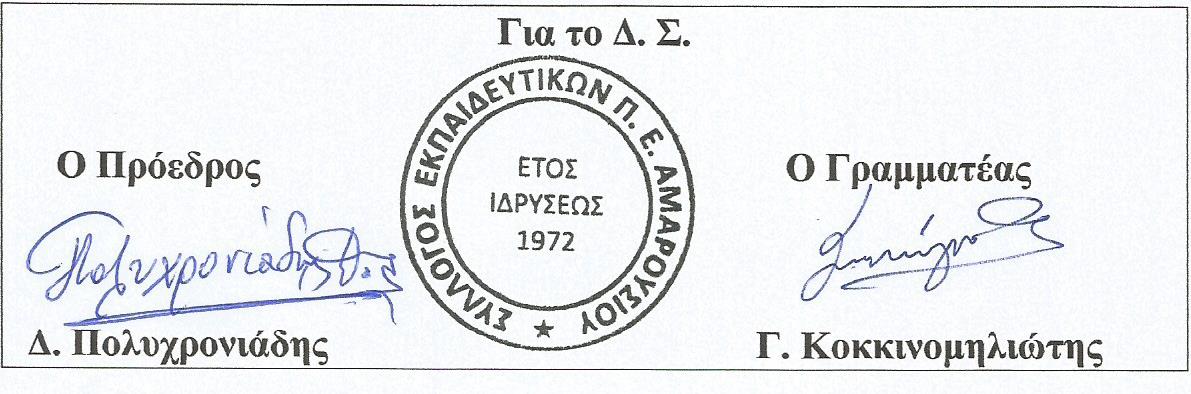 